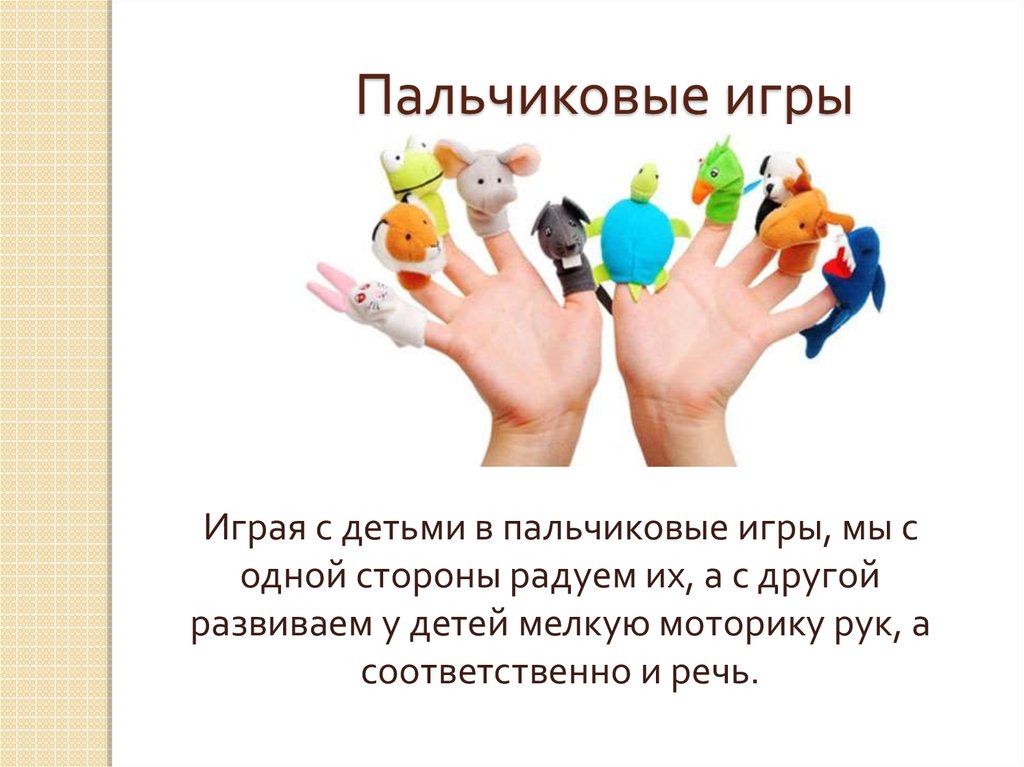 «Пальчиковая гимнастика для малышей».У дошкольников имеющих несложные, но стойкие нарушения опорно-двигательного аппарата, чаще всего, сопутствующими нарушениями являются несформированность компонентов речевой системы и развитие моторных функций пальцев рук. Ученые в середине прошлого века пришли к выводу, что речевые области головного мозга человека формируются под влиянием импульсов от пальцев рук. И поэтому тренировка пальцев через определенные зоны в коре головного мозга стимулируют подвижность органов артикуляции, делая речь ребенка более четкой и правильной.Упражнения пальчиковой гимнастики носит игровой характер и оказывает положительное влияние на детский организм:способствуют тренировке подвижности центральной нервной системы;развивают внимание, память и воображение;способствует развитию речи;создают положительный эмоциональный настрой;снимают психоэмоциональное напряжение.С помощью пальчиковых игр можно не только развивать мелкую моторику рук детей и речь, но это и прекрасное средство, чтобы разнообразить совместный досуг взрослых и детей.Уважаемые родители помните:Начинать пальчиковые игры надо с разминки пальцев: сгибания и разгибания. Можно использовать для этого упражнения резиновые игрушки с пищалками или мячик с шипами «ежик».Выполняя упражнение, сначала нужно объяснить, как выполняется то или иное упражнение, показать позу пальцев и кисти.Постепенно от показа отказываются, остаются только словесные указания.Если ребенок действует неправильно, надо снова показать ему верную позу.Сначала все упражнения выполняются медленно.Если ребенок не может самостоятельно принять позу и выполнить требуемое движение, надо взять его руку в свою и действовать вместе с ним.Эти упражнения можно выполнять сначала правой, а потом левой рукойЗаниматься с детьми нужно регулярно и систематическиВот некоторые игры, в которые вы можете поиграть с детьми дома или в дороге, они потребует минимального количества времени и не потребуют дополнительных атрибутов.  КапустаМы капусту рубим-рубим,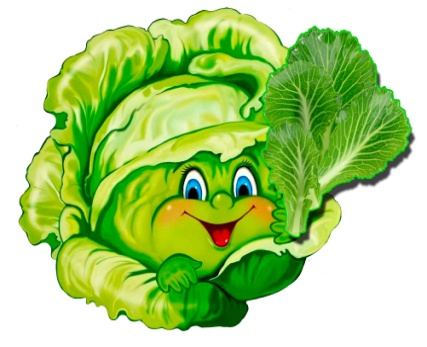 -Движения прямыми ладонями вверх-вниз.Мы капусту солим-солим,	Пальцы вложить в щепотку. ПосолитьМы капусту трем-трем,-Потереть кулак одной руки о кулак другой.Мы капусту жмем-жмем,-Сжимать и разжимать кулакиА потом, а потомМы капусту в рот кладем.Ам!-Поочередно подносить ко рту сложенные щепоткой пальцы правой и левойПальчики в лесуРаз, два, три, четыре, пять.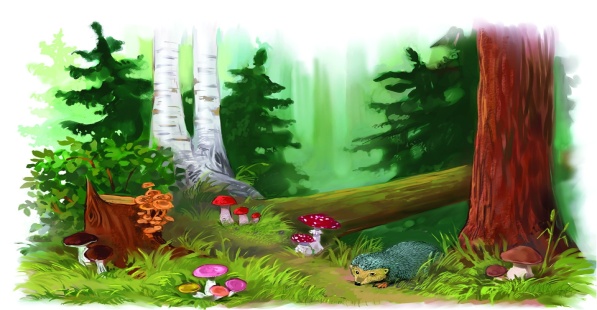 -В соответствии с текстом поочередно разжимать сжатые в кулак пальцы.Вышли пальчики гулять.-Сжать пальцы в кулак и разжать их.Этот пальчик гриб нашел,	Это пальчик чистить стал,Этот резал,Этот ел,Ну, а этот все глядел.-Большой палец отогнуть, остальные сжаты в кулак. В соответствии с текстом поочередно разгибать пальцы.                                                      Апельсин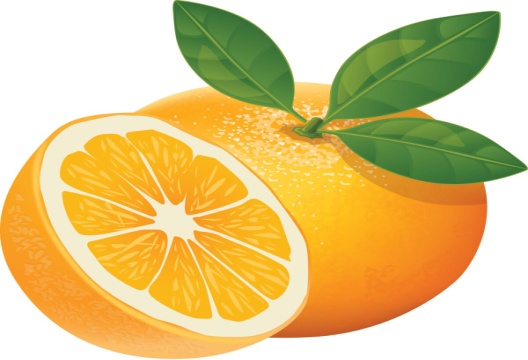 Мы делили апельсин-левая рука в кулачке, правая её обхватываетМного нас – а он – одинЭта долька – для ежа	Эта долька – для чижаЭта долька – для котятЭта долька - для утятЭта долька - для бобраА для волка – кожура!-правой рукой поочередно разжимаем пальчики на левой руке-встряхиваем обе кисти                                                Большая стиркаБуду маме помогать,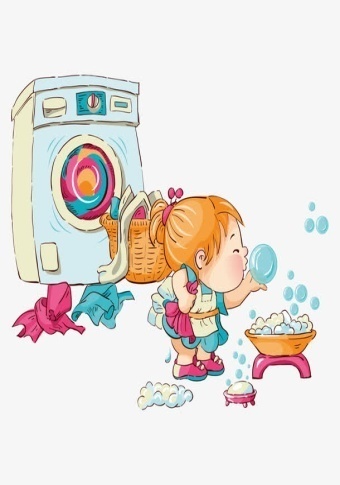 Буду сам белье стирать (трем пальчиками друг о друга имитируя стирку)Мылом мылю я носки (провести кулачком по ладошке)	Крепко трутся кулачки(трем кулачками друг о друга)Сполосну носки я ловко(двигать кистями рук вправо-влево)И повешу на веревку(поднять руки вверх кисти согнуть имитация вывешивания носков)                                                           ЗАМОКНа двери висит замок.	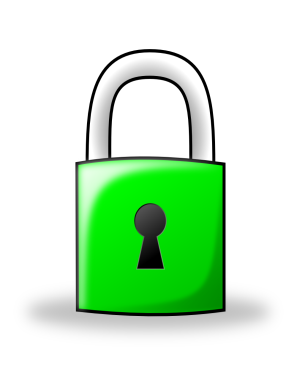 Пальцы в замочек, слегка покачиватьНикто открыть его не мог «замочком» вперед - назадМы замочек повертели,Пальцы остаются сомкнуты, крутятся круговыми движениямиМы замочек   покрутилиПостучали, и открыли!Показать ладошки.                                                        Желаю успехов!